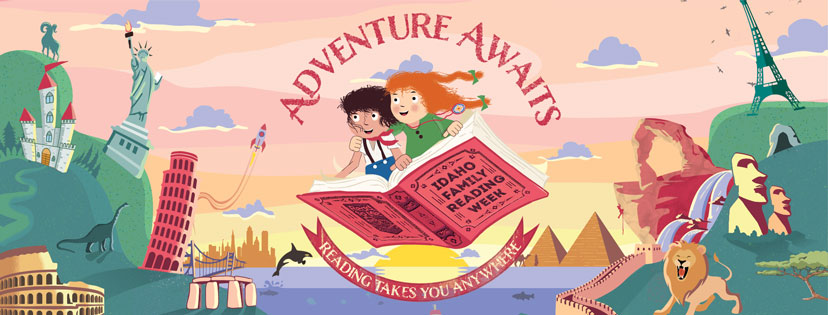 Recommended Reading List for Idaho Family Reading Week 2019Picture Books:Bear Came Along, by Richard Morris, 2019The Skydiving Beavers: A True Tale, by Susan Wood, 2017Dragon Knight, by J.R. Krause, 2019Hey Grandude! by Paul McCartney, 2019Ocean Meets Sky, by Terry Fan, 2018Drawn Together, by Minh Lê, 2018All the Way to Havana, by Margarita Engle, 2017Camp Tiger, by Susan Choi, 2019Mapping Sam, by Joyce Hesselberth, 2018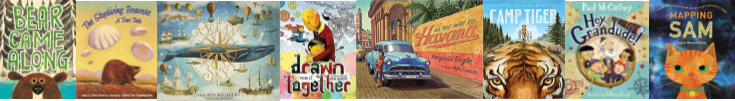 Beginning Readers:Road Trip with Max and His Mom, by Linda Urban, 2018Princess in Black series, by Shannon Hale, 2015 – presentMercy Watson series, by Kate DiCamillo, 2011 – presentDragon Masters series, by Tracy West, 2014 – presentTime Twisters series, by Steve Sheinkin, 2018-2019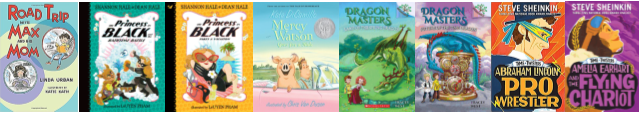 Intermediate Readers:Treasure Hunters series, by James Patterson and Chris Grabenstein, 2013 – presentThe Infinite Lives of Maisie Day, by Christopher Edge, 2019Ms. Bixby’s Last Day, by John David Anderson, 2017The Unexpected Life of Oliver Cromwell Pitts: Being an Absolutely Accurate Autobiographical Account of My Follies, Fortune, and Fate, by Avi, 2017Some Places More than Others, by Renée Watson, 2019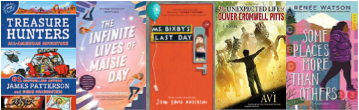 Nonfiction:Homes in the Wild: Where Baby Animals and their Parents Live, by Lita Judge, 2019World’s Strangest Places by Lonely Planet Kids The Atlas Obscura Explorer's Guide for the World's Most Adventurous KidCrossing on Time: Steam Engines, Fast Ships, and Journey to the New World, by David Macaulay, 2019America’s National Parks (Lonely Planet Kids), 2019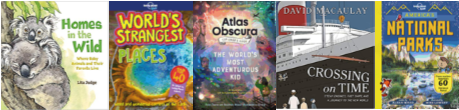 Classics: Picture books:Where the Wild Things Are, by Maurice SendakOh, the Places You’ll Go, by Dr. SeussThe Tale of Peter Rabbit, by Beatrix PotterWinnie-the-Pooh, by A. A. Milne Chapter Books:Bridge to Terabithia, by Katherine PattersonA Wrinkle in Time, by Madeleine L’EngleThe Lion, the Witch, and the Wardrobe, by C.S. LewisThe Secret Garden, by Frances Hodgson BurnettAlice’s Adventures in Wonderland, by Lewis CarrollAround the World in 80 Days, by Jules VerneThe Wonderful Wizard of Oz, by Frank BaumTreasure Island, by Robert Louis Stevenson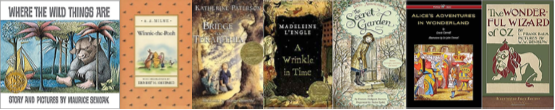 